网上招投标运行平台电子投标文件制作软件操作手册目录一、 软件安装	11.1 环境要求	21.2 软件安装步骤	2二、 软件主界面及相关介绍	52.1 制作投标文件流程	52.2 辅助功能介绍	11本手册仅适用于范本名称：南阳政府采购无范本货物类/南阳政府采购无范本服务类说明：本操作手册属于附属手册，是专用于电子评标系统中采购类项目“无范本货物类/无范本服务类”模板的投标文件的制作。需要搭配《采购业务--投标单位业务操作手册V2.0.doc》使用（网站首页下载专区自行下载）。招标文件下载1、在网上报名步骤完成以后，点击投标文件领取菜单，选择相应的标段，点击领取，如下图所示 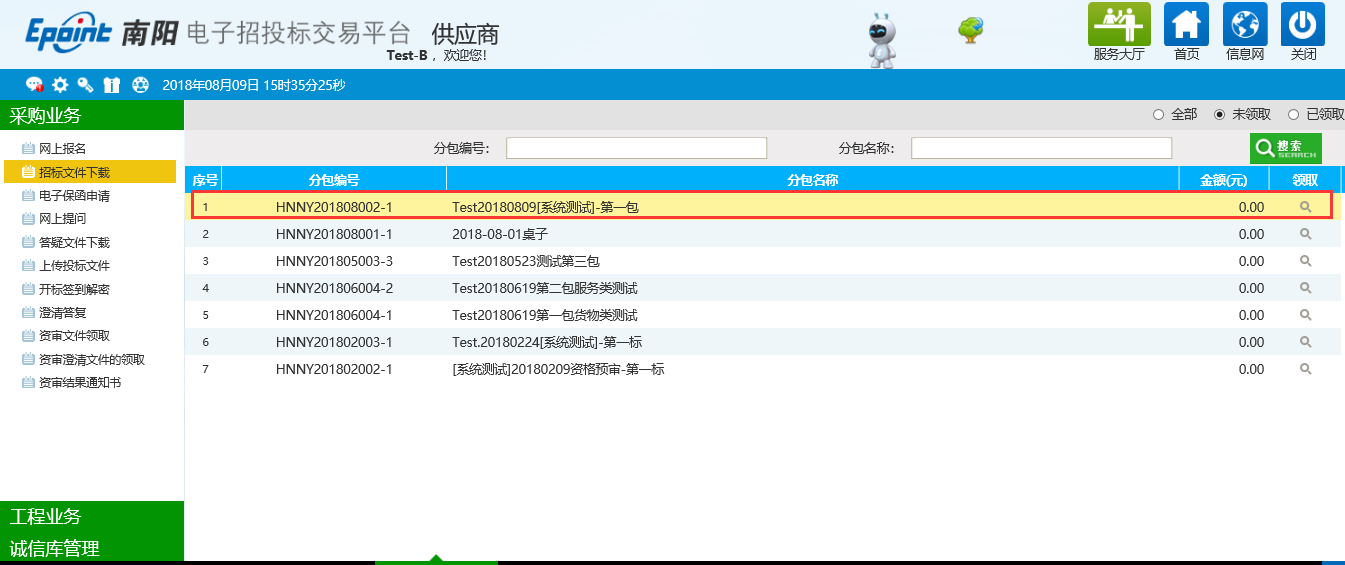 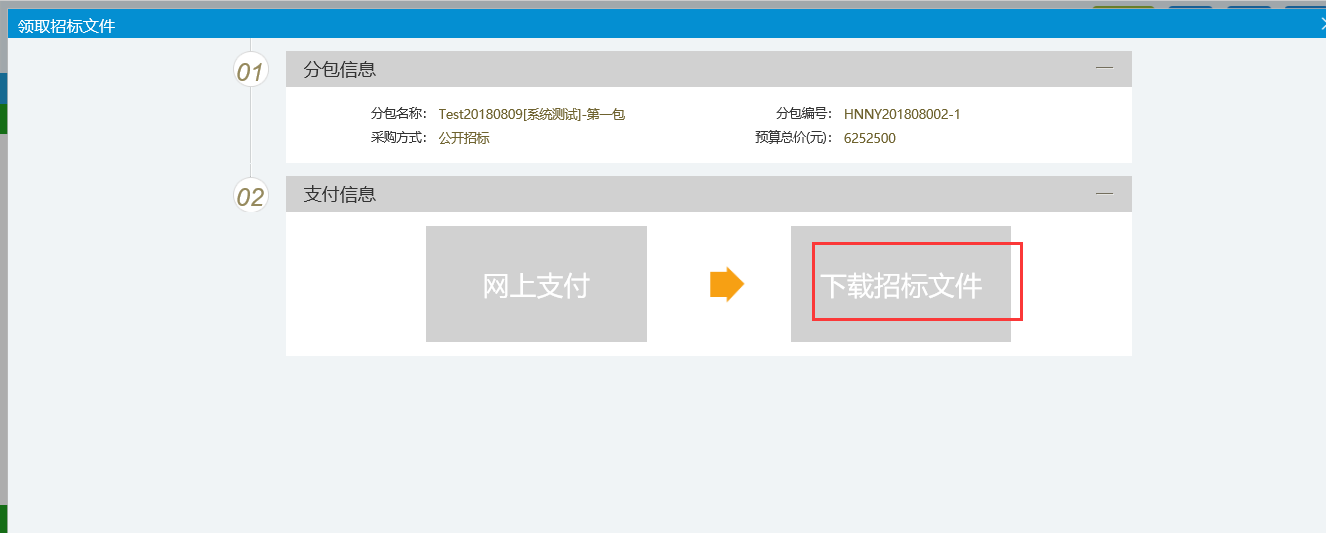 点击下载后，会获取一个扩展名是*.NYZF的招标文件，如下图所示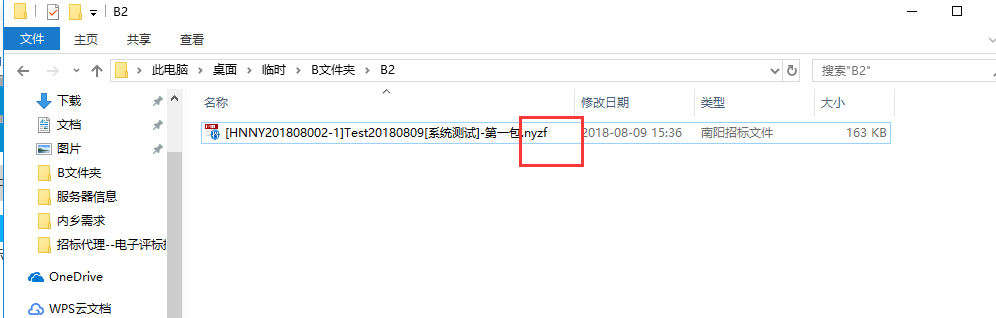 备注：该文件无法使用其他程序直接打开，必须先安装好新点软件投标文件制作工具后方能打开查看和使用。投标文件制作工具安装2.1 环境要求1、操作系统要求：Windows 2003/ XP /Vista/Win7 下均可运行，建议使用Windows7操作系统。（win10操作系统下新版驱动可能会不完全兼容，建议不要使用）2、硬件要求：CPU：推荐使用P4 2.0 以上；内存：最低为64MB，推荐使用256MB 以上；硬盘：最低为800MB，推荐使用1.5G 以上；显示器：可选用VGA、SVGA、TVGA 等彩色显示器，推荐使用17 寸彩显或液晶；3、辅助软件：微软Office2007 或以上版本,若没有预先安装，则会影响到软件某些功能的正常使用（建议安装Office2010或Office2013）。（注：WPS不能替代Office）4、建议屏幕分辨率用1024×768 像素。5、浏览器配置：详见《诚信库注册操作手册》，从网站下载专区中自行下载。备注：浏览器必须使用系统自带的IE浏览器，而且必须按照此操作手册进行设置，系统提示当前网站的控件都必须允许运行，否则可能造成无法正常在交易平台中上传投标文件。备注：投标人业务操作办法，请参照《建设工程投标人网上业务办理操作手册V2.0》，从网站下载专区中自行下载。2.2 软件安装步骤2.2.1投标工具安装双击“新点投标文件制作软件（南阳版）”软件进行安装，如下图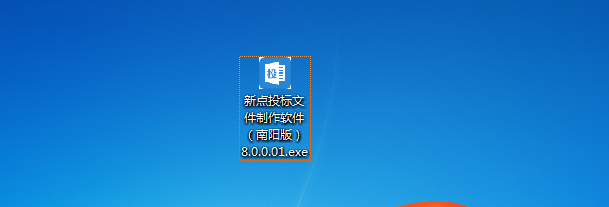 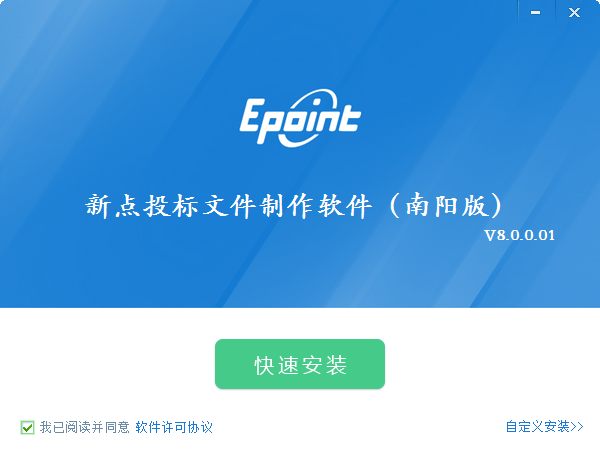 成功安装后会在桌面上显示两个图标文件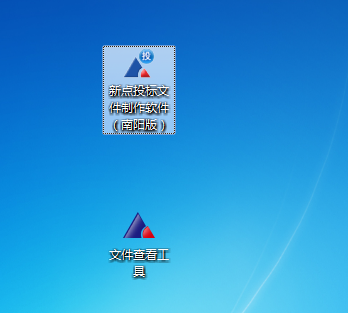 注意：由于软件中会用到CA 证书，所以会自动提示安装本公司的CA 锁驱动程序，点击下载安装即可。投标工具安装完成后，首先右键以管理员身份运行【新点投标文件制作软件(南阳版)】图标，如下图所示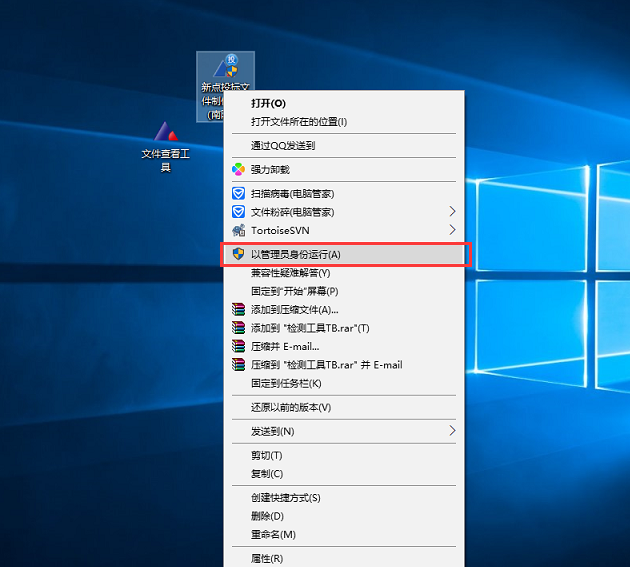 第一次运行【新点投标文件制作软件(南阳版)】图标，会弹出检测工具窗口，按照提示进行相应检测，最后在环境监测界面下，会有一个启动软件按钮，点击运行即可，如下图所示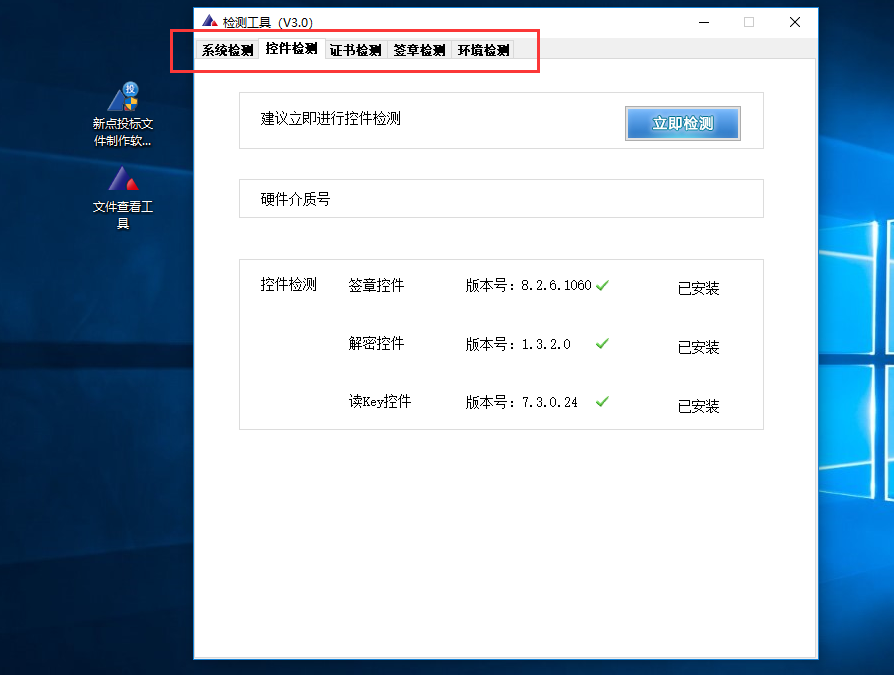 之后点击文件查看工具图标，可以打开相应的招标文件，答疑文件，控制价文件以及投标文件，如下图所示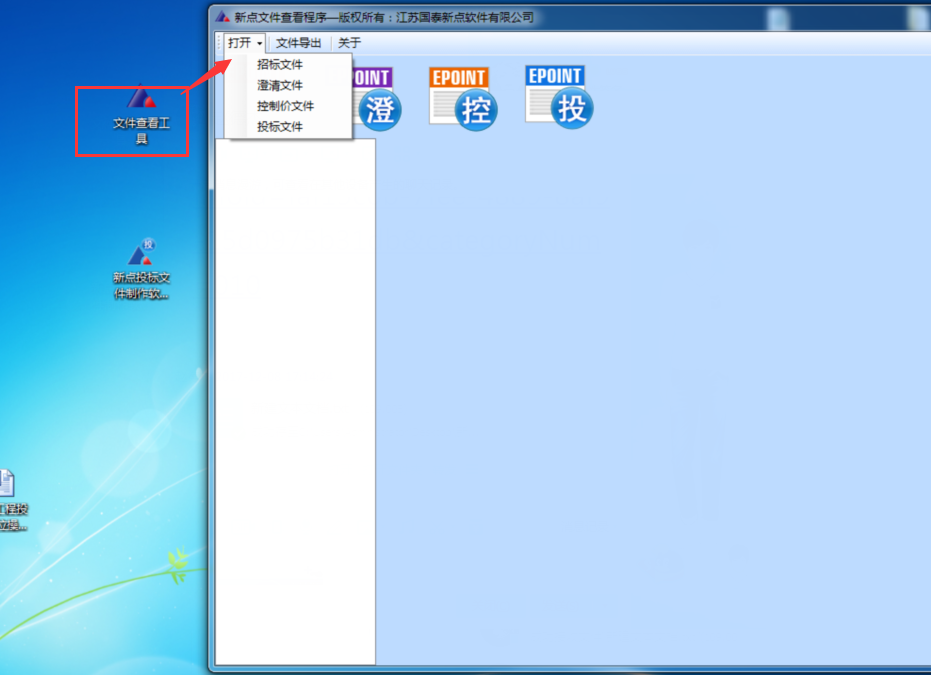 软件主界面及相关介绍左边的操作流程栏以投标文件规定的投标文件组成来显示，此操作手册中以所有文件都显示来做示例讲解，用户实际操作过程中可根据实际的操作流程栏进行投标文件的编制。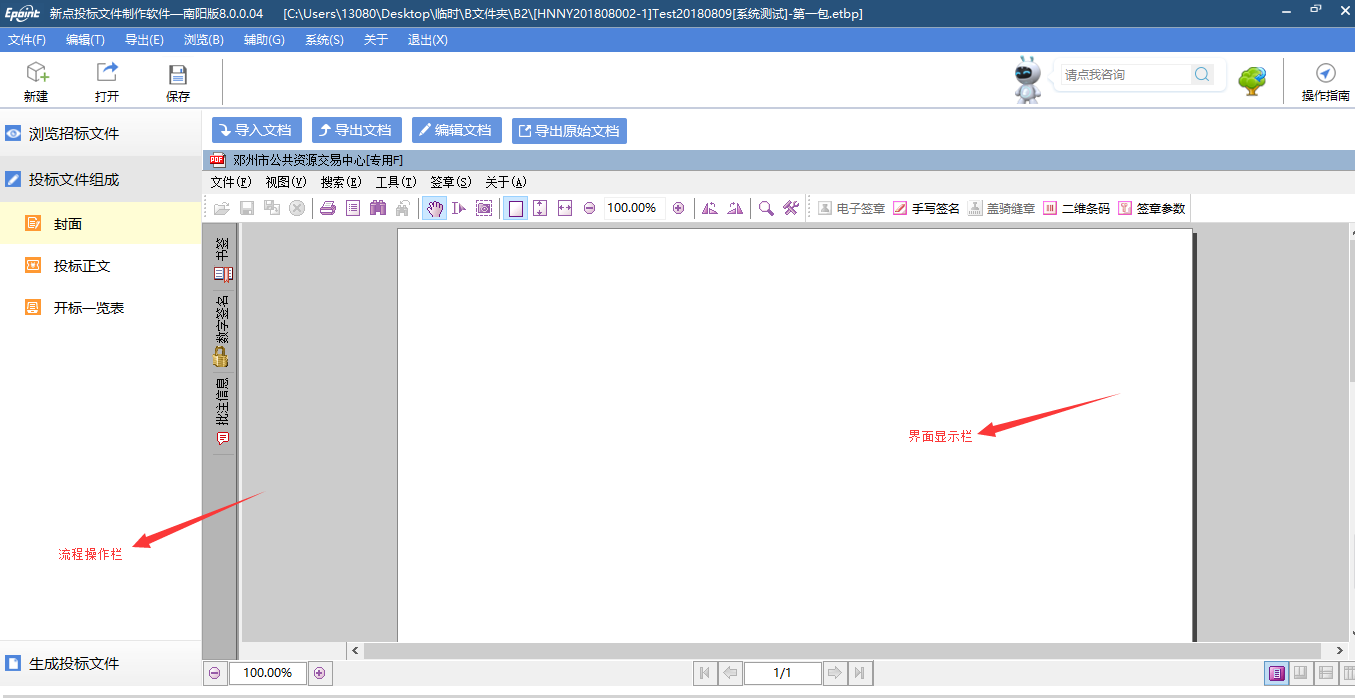 2.1 制作投标文件流程2.1.1 新建项目新建项目：点击 文件 > 新建工程，或者点击工具栏上的 <新建工程>。点击 <浏览> 选择招标文件（*.bzbZF 格式）或者答疑文件(*.bzbCF)，点击 <打开>。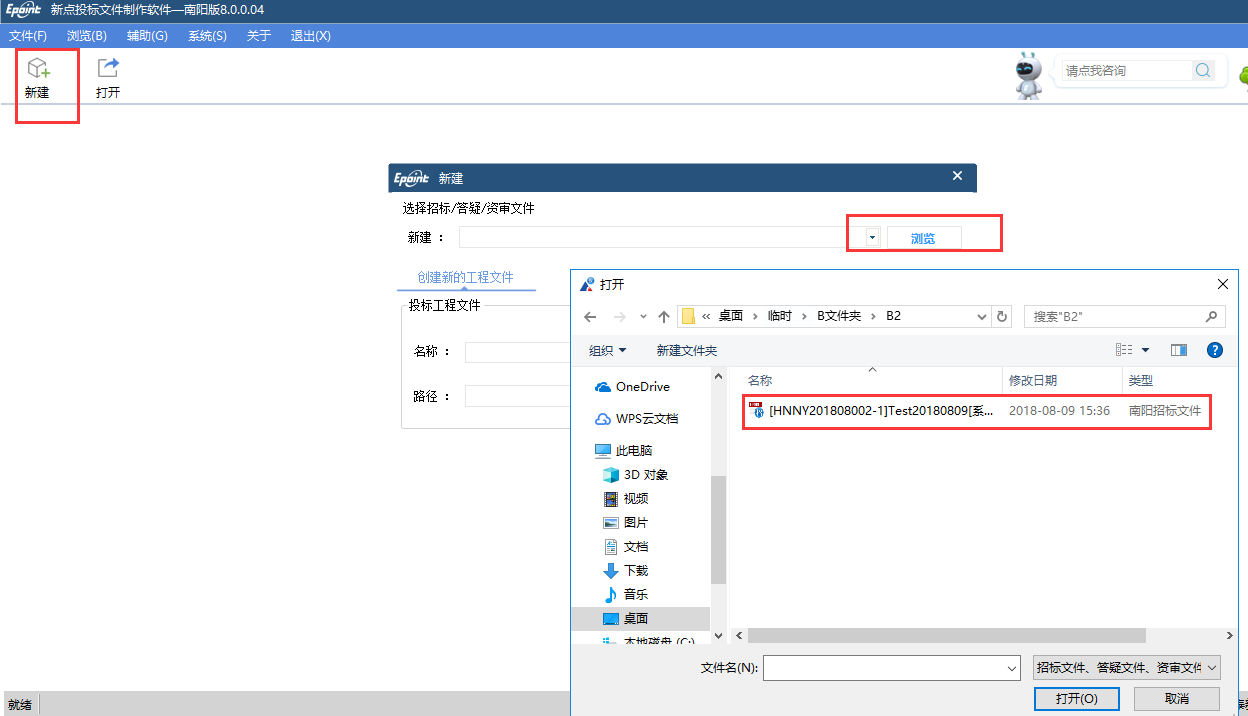 打开项目：点击打开按钮，选择编辑中的工程文件（*.etbp 格式）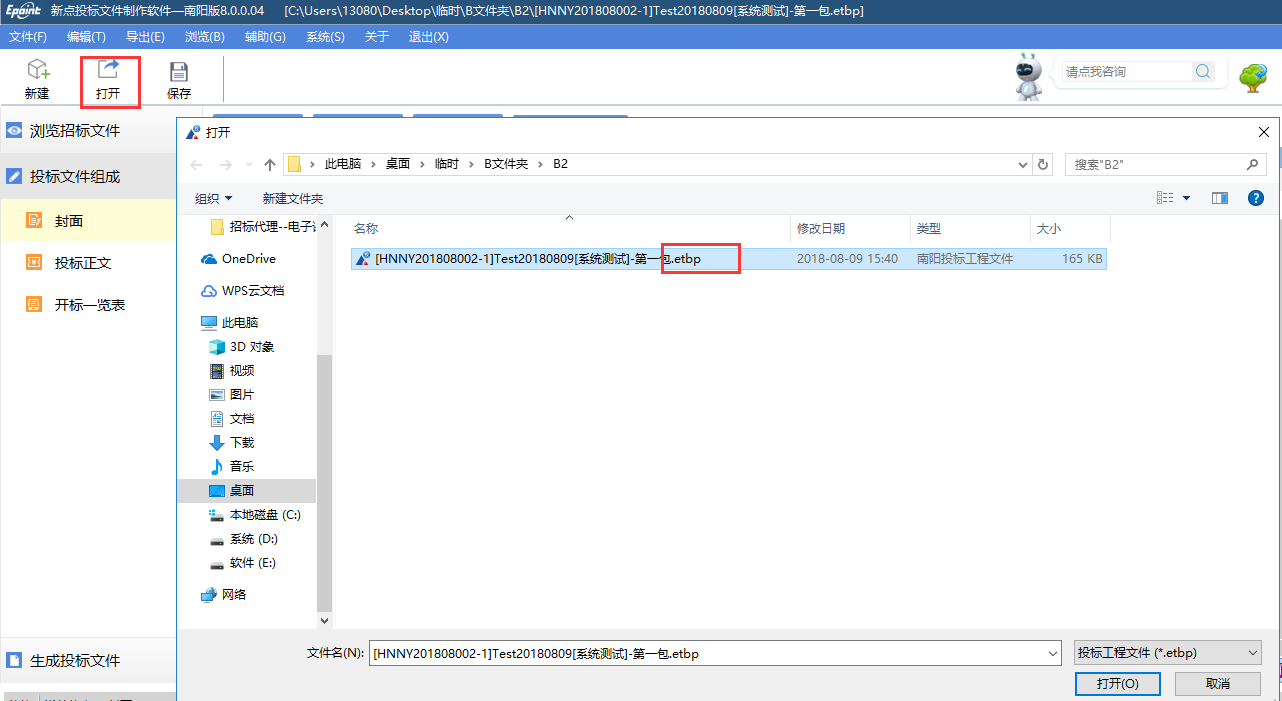 2.1.2 浏览招标文件点击左边流程图上的【浏览招标文件】在这界面上会显示招标文件相关信息 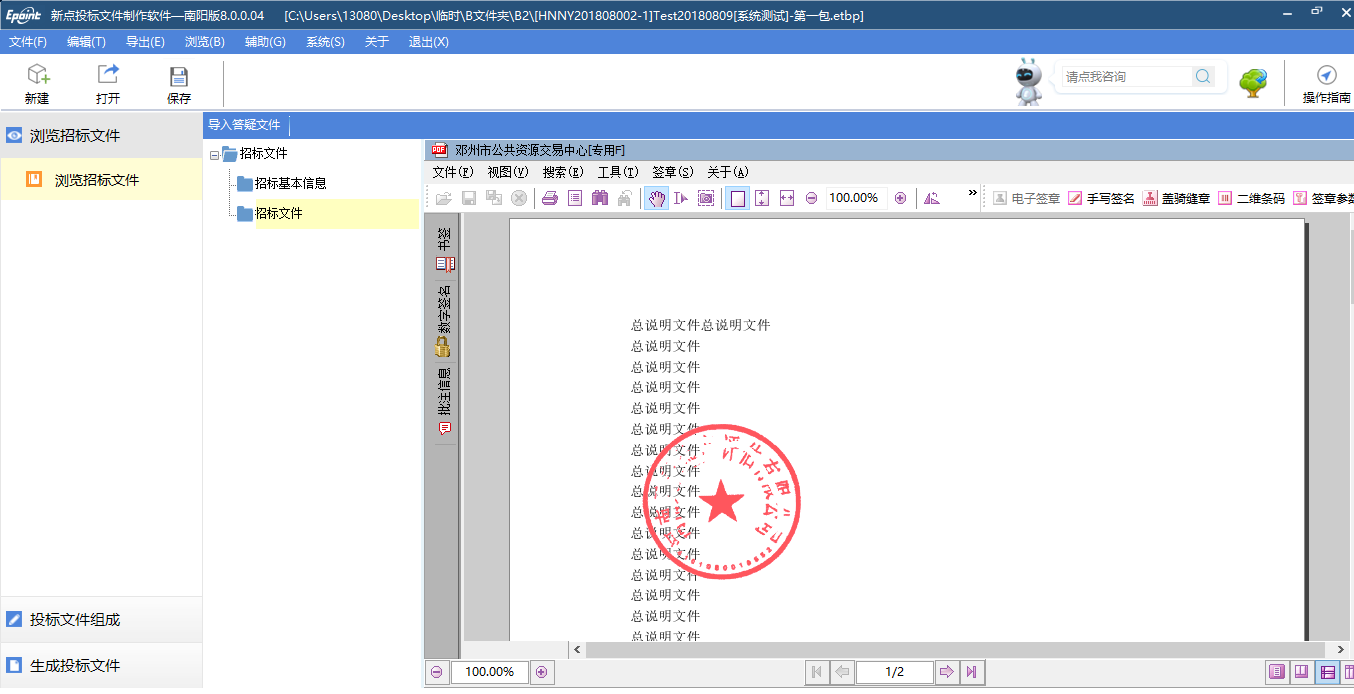 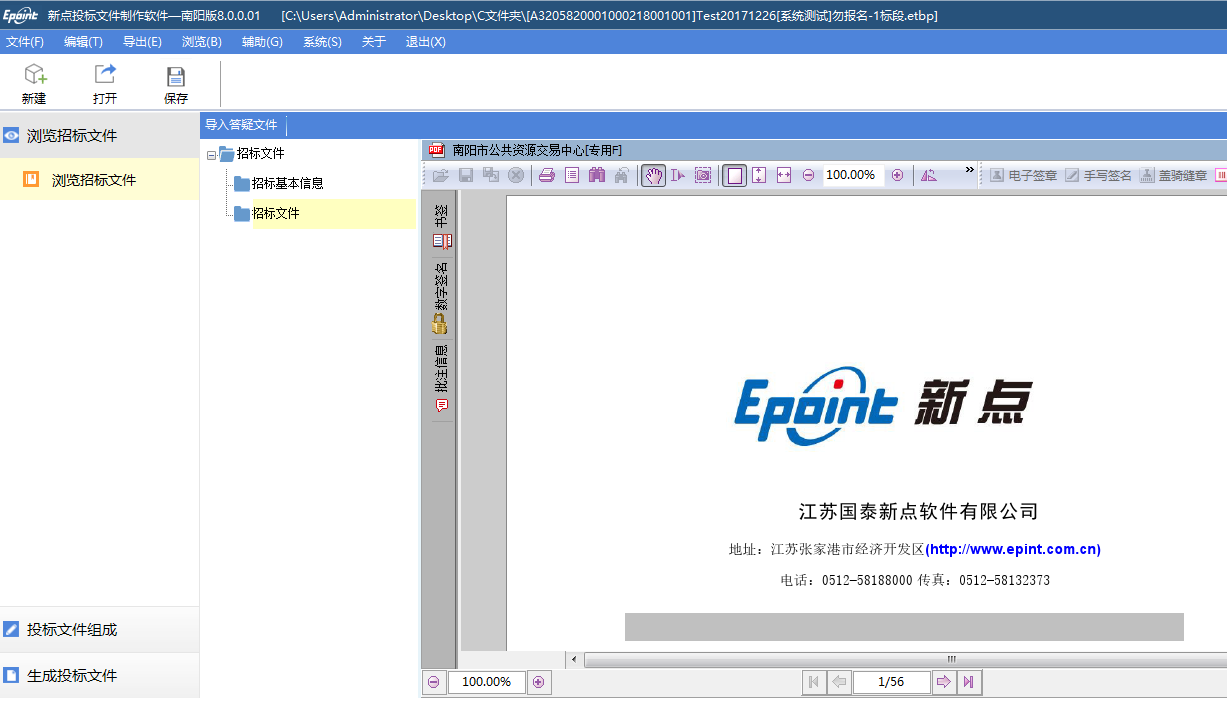 2.1.3投标文件封面点击左边流程图上的【投标文件封面】，在此界面中在线编辑投标文件封面的内容，也可以导入封面文档，程序会自动保存。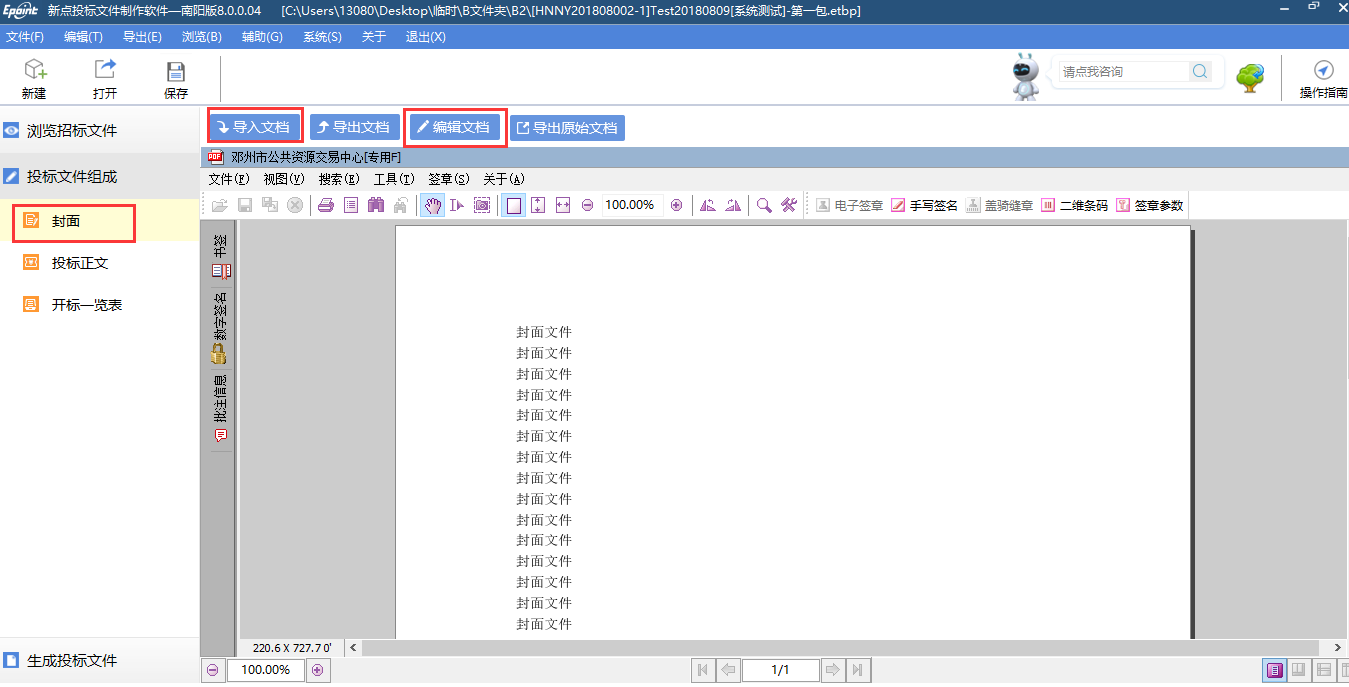 2.1.4投标正文点击左边流程图上的【投标正文】在此界面中在线编辑投标文件正文的内容，也可以导入正文文档，程序会自动保存。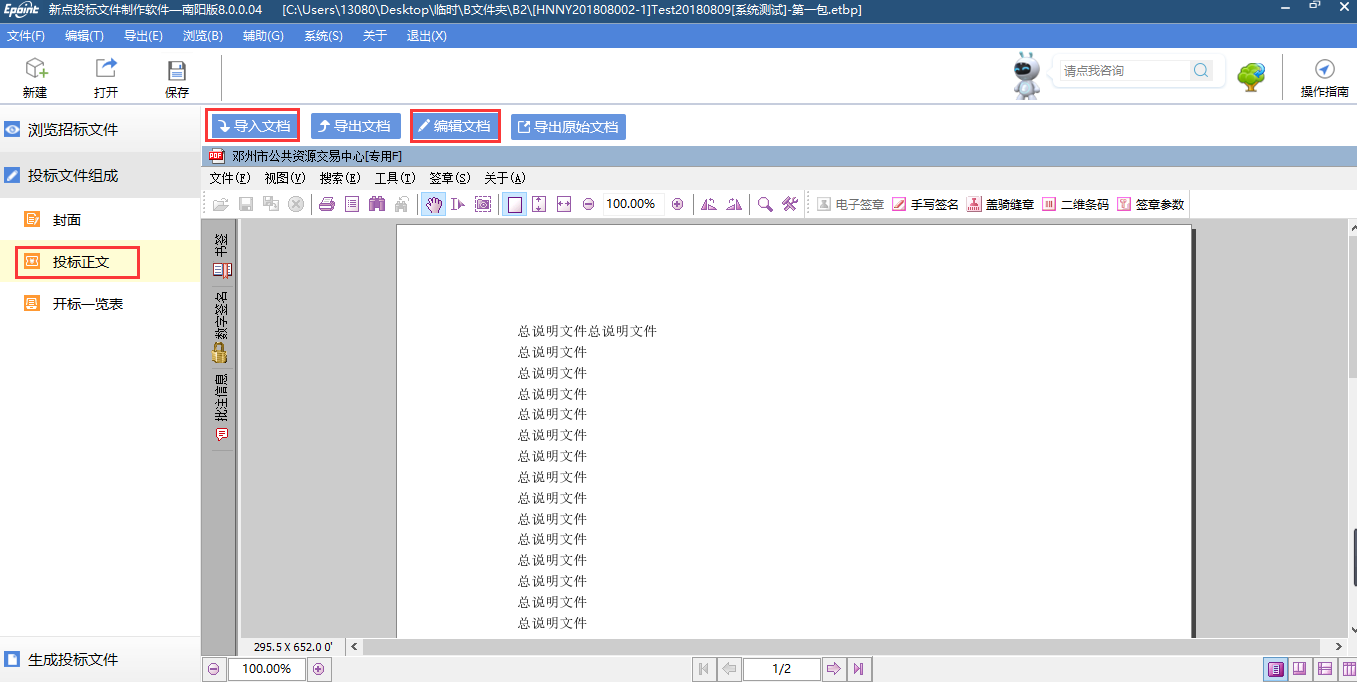 2.1.5开标一览表点击左边流程图上的【开标一览表】，在出现的右侧界面中，填写相应的信息，如下图所示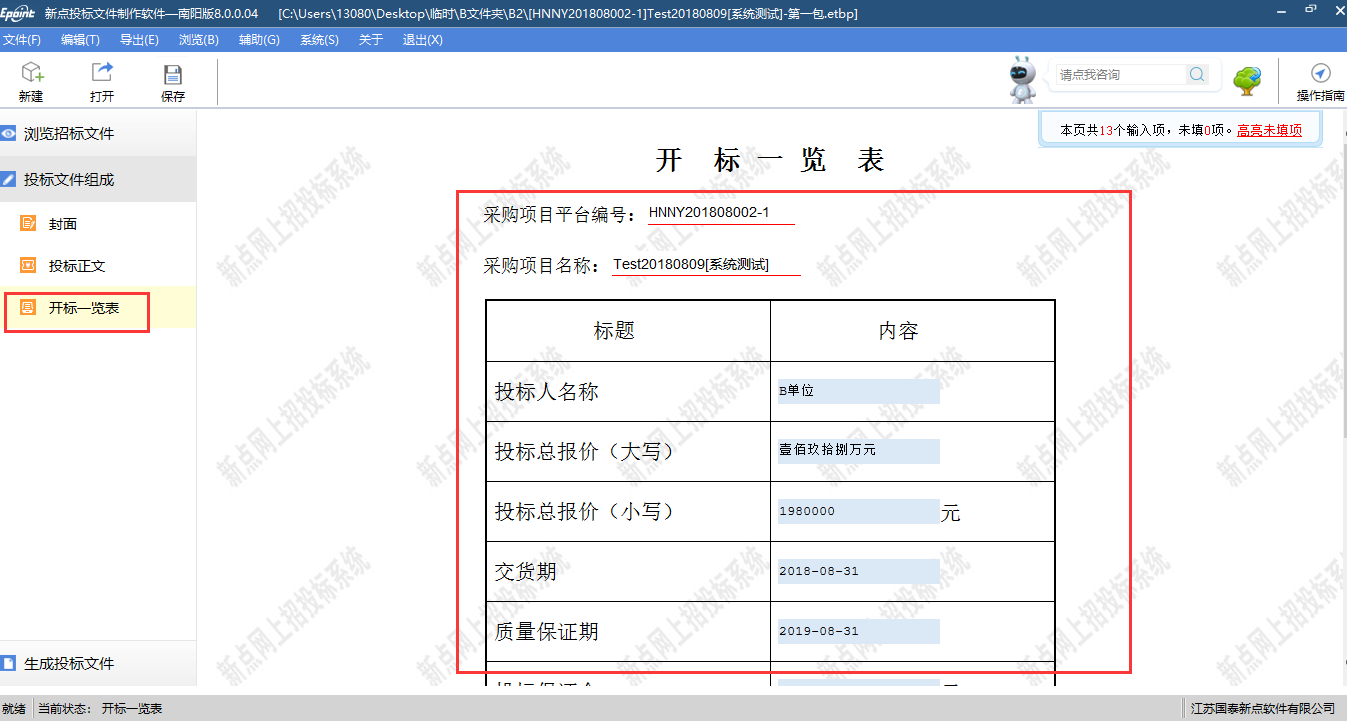 2.1.6生成投标文件生成投标文件菜单中，按照下图中的步骤生成最终的投标文件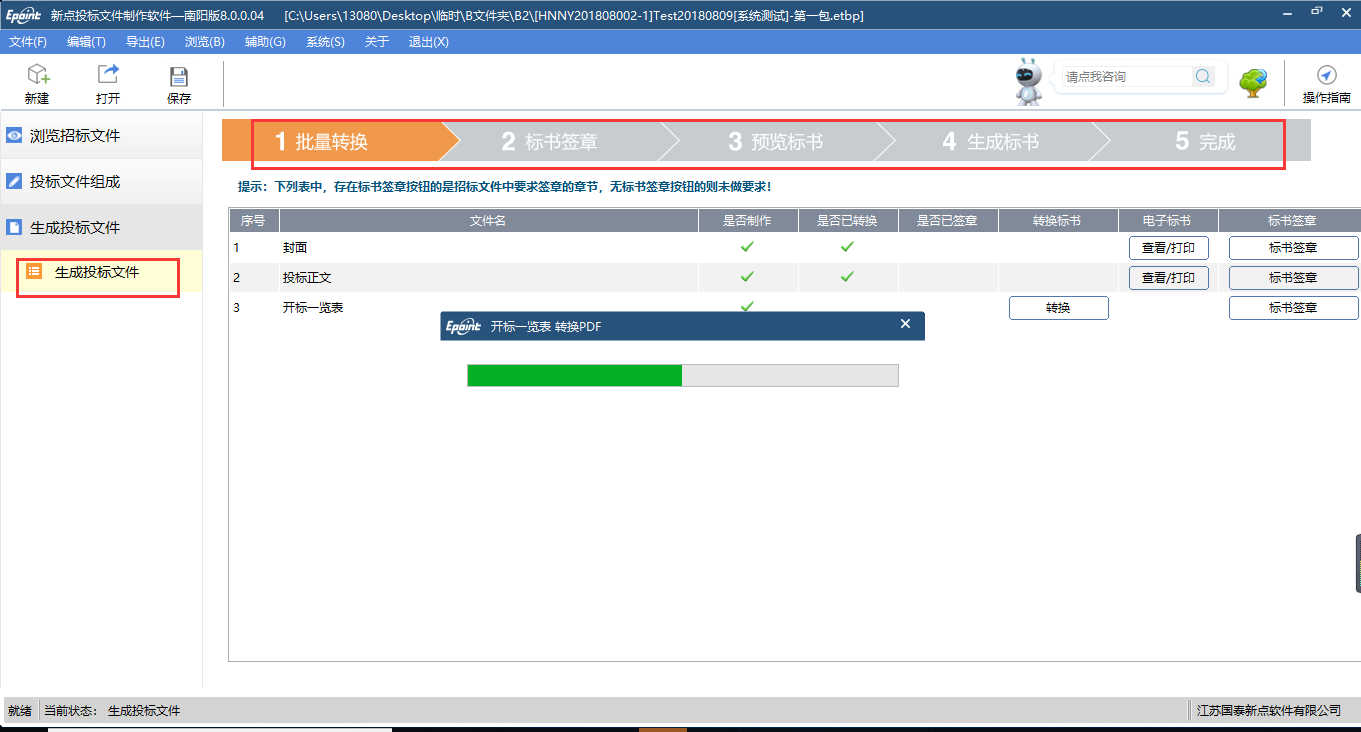 生成投标文件: 点击左边流程图上的【生成投标文件】，本软件为了方便用户进行操作，在界面上可以看到导入了哪些文件，哪些文件已经转换成PDF，哪些文件已经签章，点击 <转换>按钮，在电子标书一列可以查看/打印已经转换成PDF 格式的文件。也可以点击 <批量转换> 按钮。转换成PDF 以后，，在标书签章一列对未进行签章文件进行电子签章。所有步骤都完成以后，按照上面的四步，生成标书,如下图所示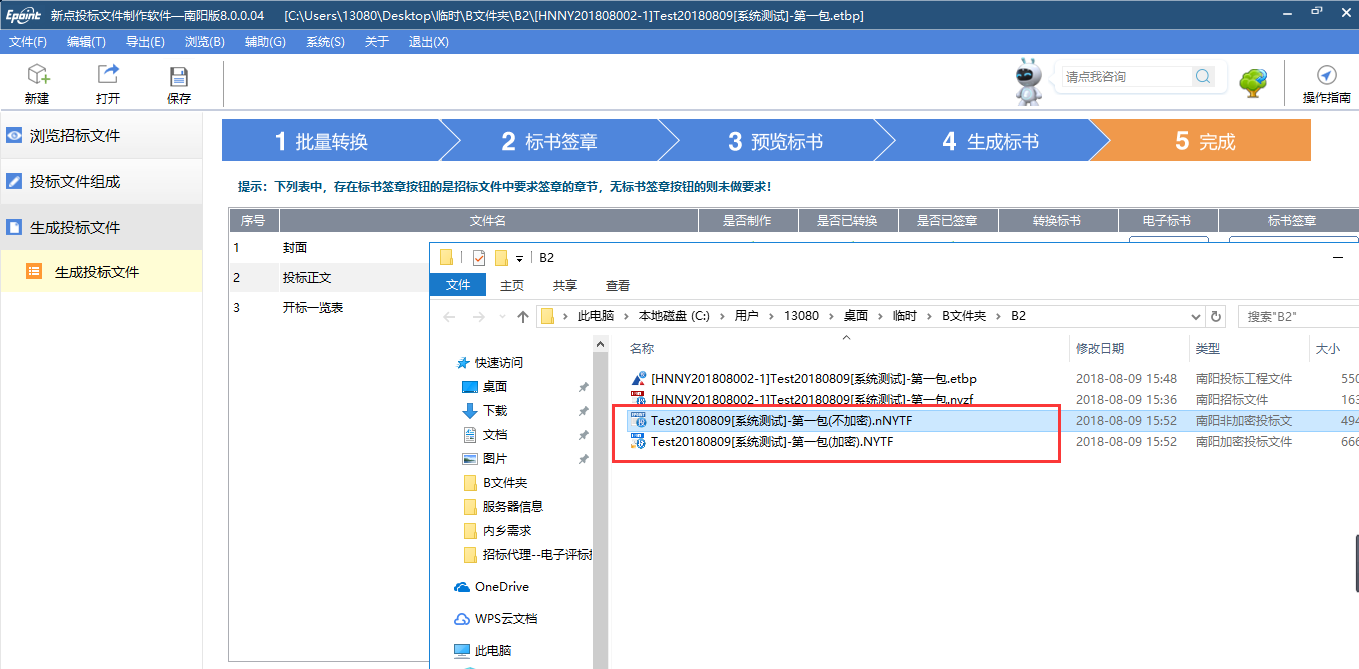 注： 1、点击确定之后，最终生成加密投标文件和不加密投标文件。请妥善保管该两个文件，建议：将该加密+不加密的两个文件，都备份U盘或者刻录光盘，妥善保管，开标时带到现场以备用（当发现已上传的加密投标文件不可用或系统异常时，可以向相关人员申请直接导入备用的加密或者不加密投标文件）2、系统限制上传的文件最大为50M，文件生成后如果较大导致无法上传，则可以对文件中的图片进行如下方法的压缩，压缩后重新上传投标文件制作工具并生成投标文件（也可对原有word文件中图片进行QQ截图的形式予以替换，目的是为了减少文件大小）。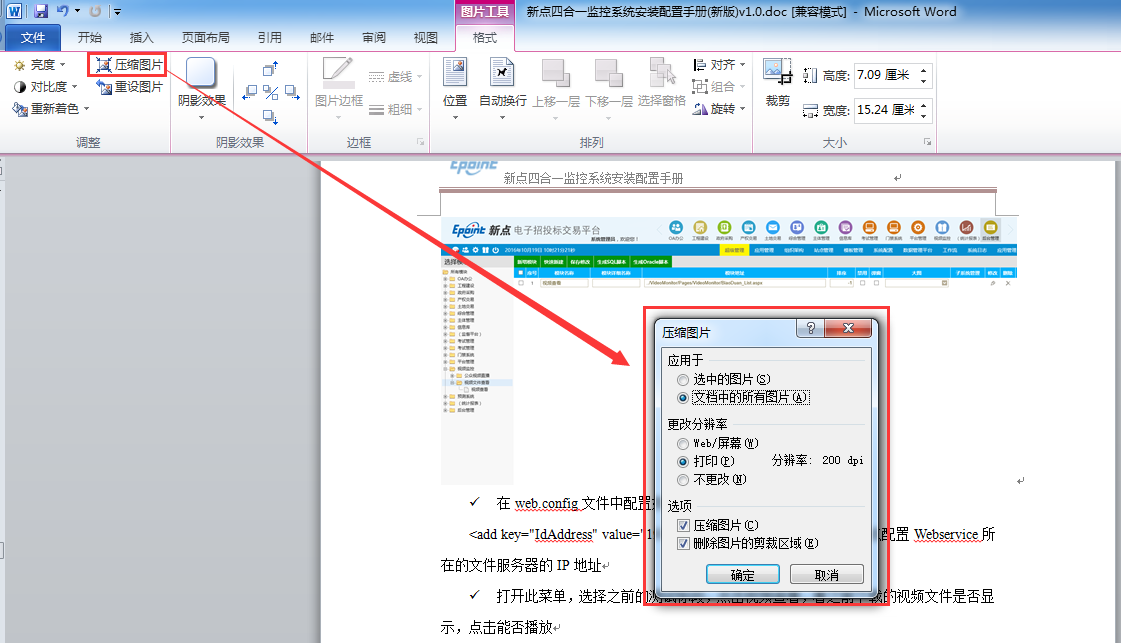 2.2 辅助功能介绍2.2.1. “PDF 转换”此项功能可以为单独文件的修改进行PDF 转换。2.2.2 “查看PDF”此项功能可以及时查看转换后的PDF 文件是否正确，并能及时修改。2.2.3. “查看文件”此项功能可以查看招标文件中的招标正文、招标工程量清单、法人证明和授权委托书，还有设计图纸，以便用户制作投标文件。2.2.4. “拆分文件”此项功能可以将招标文件中的正文、清单和设计图纸等内容导出到用户指定的文件夹，以便用户制作投标文件。2.2.5. “在线升级”此项功能可以在线升级软件和查看软件的升级情况。2.2.6. “帮助文档”此项功能可以查看软件使用说明文件。投标文件上传投标文件制作成功后，点击上传投标文件菜单，选择标段上传相应的加密投标文件，如下图所示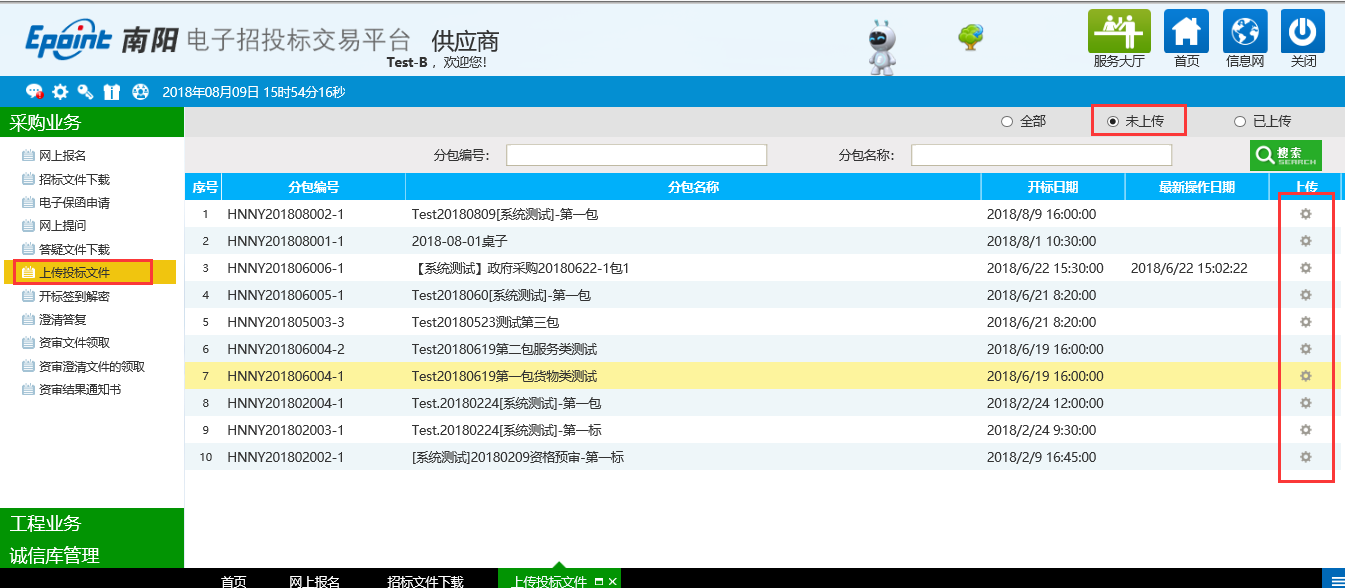 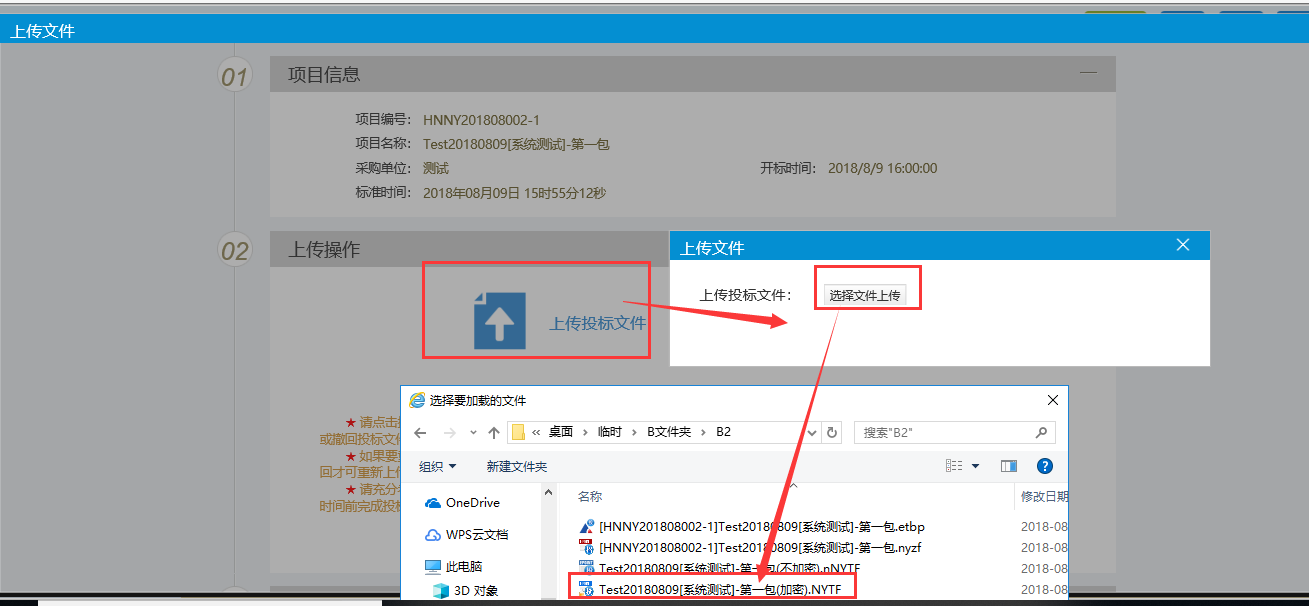 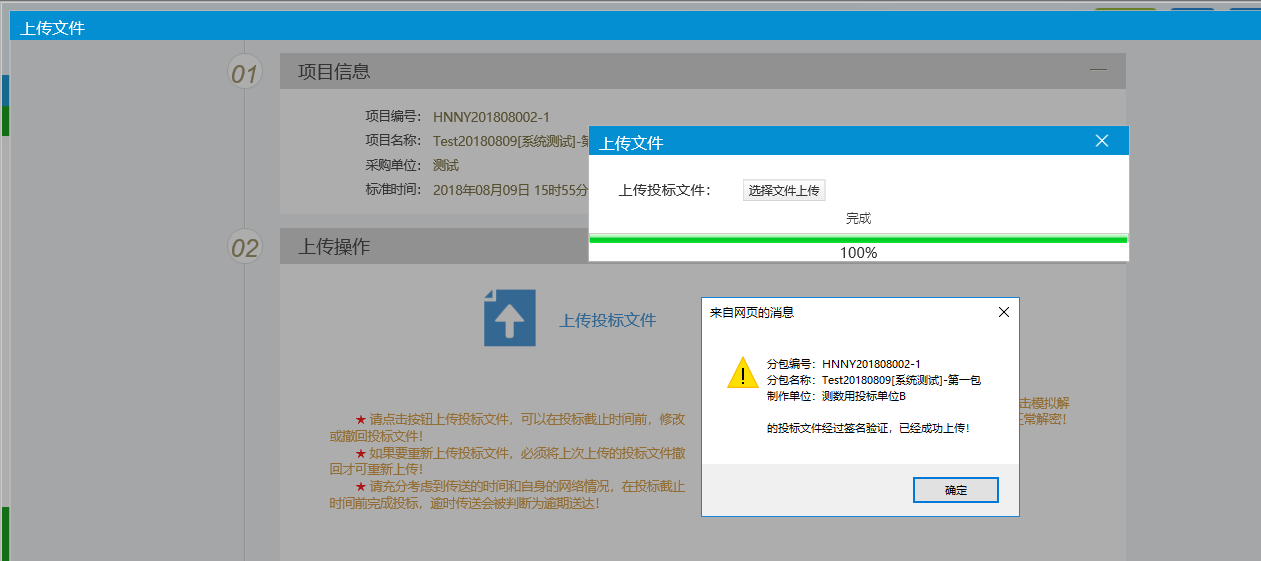 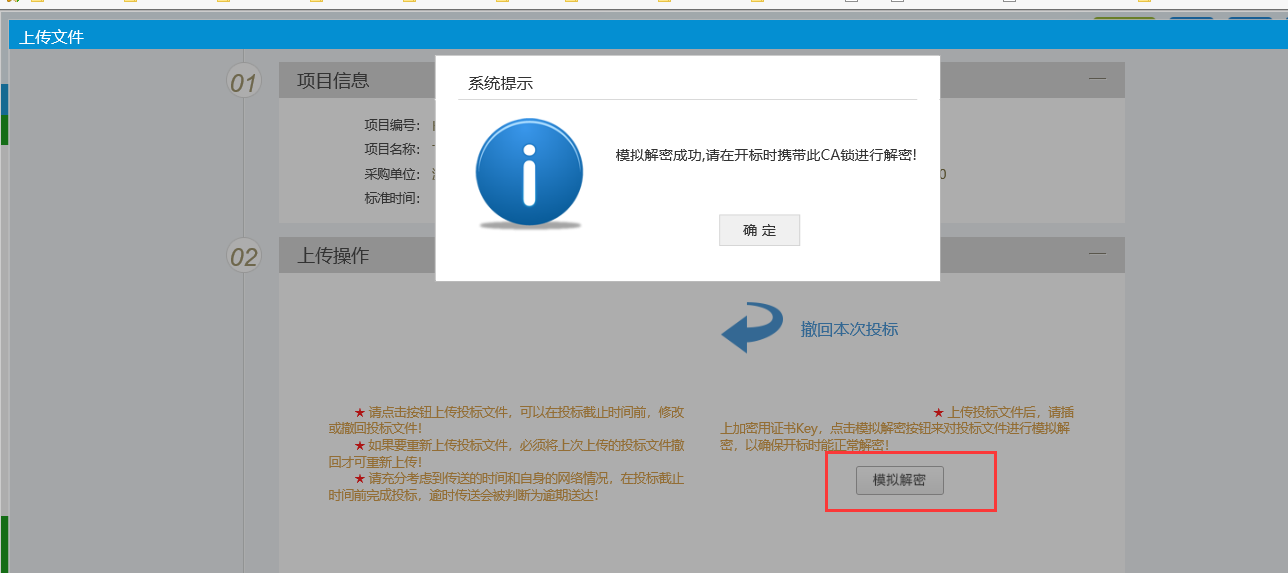 上传成功后，会有相应提示，同时，可以进行模拟解密操作，来验证能否正常解密。备注：0.签章可以使用单位锁、法人锁进行，但是最后生成投标文件的时候必须是企业CA锁，否则会提示“非本单位制作的文件，禁止上传”；1.非本单位的CA制作成的文件无法进行上传，且非本标段的投标文件也无法进行上传；2.CA在开标前到期的话，请务必先进行Ca证书延期和续费，然后再制作投标文件和上传，否则可能会导致开标现场无法解密；